Университет ИТМОКафедра ВТКурсовая работапо дисциплине: «Системы баз данных»Работу выполнили:Студенты 3 курсаГруппы P3315Назарьев СергейКобзарев ДмитрийСанкт-Петербург2015 г.Описание предметной областиВ далёком 2007 году некто австралиец под ником kyeman выпускает модификациюк игре GTA: San Andreas под названием SA:MP (San Andreas Multiplayer).Главной целью этой модификации, как ни странно, была обеспечить игроков возможностьсовместной игры в популярную тогда игру про жизнь типичного афроамериканца в90-е. А вот главной особенностью -- возможность написания любых сценариев насерверной части, то есть возможность описывать поведение системы привзаимодействии персонажа игры с объектами виртуального мира.Постепенно от простых сценариев "просто гоняй на машине и убивай всё что, движется"программисты перешли к таким скриптам, что игру уже можно было назвать MMORPG(Massively Multiplayer Online Role-Playing Game), вдохновлённой популярными вте времена играми World of Warcraft и Line Age 2.Первым Open Source-проектом в жанре RPG для SA:MP появился мод The Godfather.Даже спустя 7 (!) лет его кодовая база до сих пор используется во многихпопулярных проектах мира SA:MP. К сожалению, даже для 2008 года технологии,используемые данным проектом, морально устарели: код был написан на скриптовомязыке-полуобрубке Си (Pawn), без какой-либо документации и комментариев. Ноглавная проблема была в системе хранения данных, которая использовалась дляигры: это был набор файлов, имеющий невероятное количество связей друг сдругом, из-за чего любое исправление в структуре файлов могло запросто убитьсистему накорню. И именно поэтому я решился перенести хранение всей необходимойинформации этого проекта в СУБД.Играя на сервере с такой модификацией игрок может, как ни парадоксально звучит,поиграть в реальную жизнь. В самом начале игры персонаж нашего игрокапоявляется в системе с небольшим количеством денег в кармане и возможностьюнайти и устроиться на работу.  Каждая работа определяет действия, которыенеобходимы для получения зарплаты.  Со временем выполнять работу становитсяпроще -- у персонажа растёт уровень того или иного умения в зависимости отработы. После получения зарплаты её можно положить в банк копить себе,например, на аренду жилья или на покупку целого предприятия. У каждого игрокаесть некоторый набор предметов разных видов (документы, ключи, еда, оружие).Кроме того, двое игроков всегда могут заключить брак, и, к слову сказать, онинеобязательно должны иметь для этого разный пол.Нередко в игре появляются читеры -- обманщики, использующие различные утилиты,позволяющие делать то, что не предусмотрено игрой; кроме этого, все игрокивидят общий чат, в котором нередко появляется ругань. Оба этих факторавынуждают иметь систему модерирования и чёрный список (бан-лист) игроков.Инфологическая модельplayers (игроки)  id               ИД  cash             НАЛИЧНЫЕ  nickname         ПСЕВДОНИМ  email            E-MAIL  password         ХЭШ ПАРОЛЯ  job              ИД РАБОТЫ  fraction         ИД ФРАКЦИИ  level            УРОВЕНЬ ПЕРСОНАЖА  admin_lvl        ДОЛЖНОСТЬ В АДМИНИСТРАЦИИplayers_skills (умения у игроков)  id               ИД  player_id	      ИД ИГРОКА  skill_id         ИД УМЕНИЯ  amount           УРОВЕНЬ УМЕНИЯplayers_stats (статистика игроков)  id               ИД ЗАПИСИ  player_id        ИД ИГРОКА  arrested         КОЛИЧЕСТВО АРЕСТОВ  kills            КОЛИЧЕСТВО УБИЙСТВ  deaths           КОЛИЧЕСТВО СМЕРТЕЙ  created          ДАТА РЕГИСТРАЦИИ  elapsed          ВРЕМЯ, ПРОВЕДЁННОЕ В ИГРЕplayers_items (предметы игроков)  id               ИД ЗАПИСИ  player_id        ИД ИГРОКА  item_id          ИД ПРЕДМЕТА  amount           КОЛИЧЕСТВО ТАКИХ ПРЕДМЕТОВ У ИГРОКАbank_accounts (банковские счета)  id               ИД ЗАПИСИ  player_id        ИД ИГРОКА  bank_id          ИД ПРЕДПРИЯТИЯ-БАНКА  account          НОМЕР СЧЁТА  money            КОЛИЧЕСТВО ДЕНЕГ НА СЧЕТУobituary (некролог)  id               ИД ЗАПИСИ  murderer         ИД УБИЙЦЫ  victim           ИД ЖЕРТВЫ  item             ИД ОРУДИЯ УБИЙСТВАbans (чёрный список)  id               ИД ЗАПИСИ             created          ДАТА СОЗДАНИЯ БАНА  admin_id         ИД АДМИНИСТРАТОРА  victim_id        ИД ЖЕРТВЫ  reason           ПРИЧИНА БАНА  ip               IP ЖЕРТВЫbounties_advs (заказные убийства)  id               ИД ЗАПИСИ  player_id        ИД ЗАКАЗЧИКА  victim_id        ИД ЖЕРТВЫ  is_anonymous     АНОНИМНО ЛИ  money            ЦЕНА  text             ПОЯСНЕНИЕfractions (фракции)  id               ИД ЗАПИСИ  title            НАЗВАНИЕ  capital          КАПИТАЛ  respect          УРОВЕНЬ УВАЖЕНИЯER-модель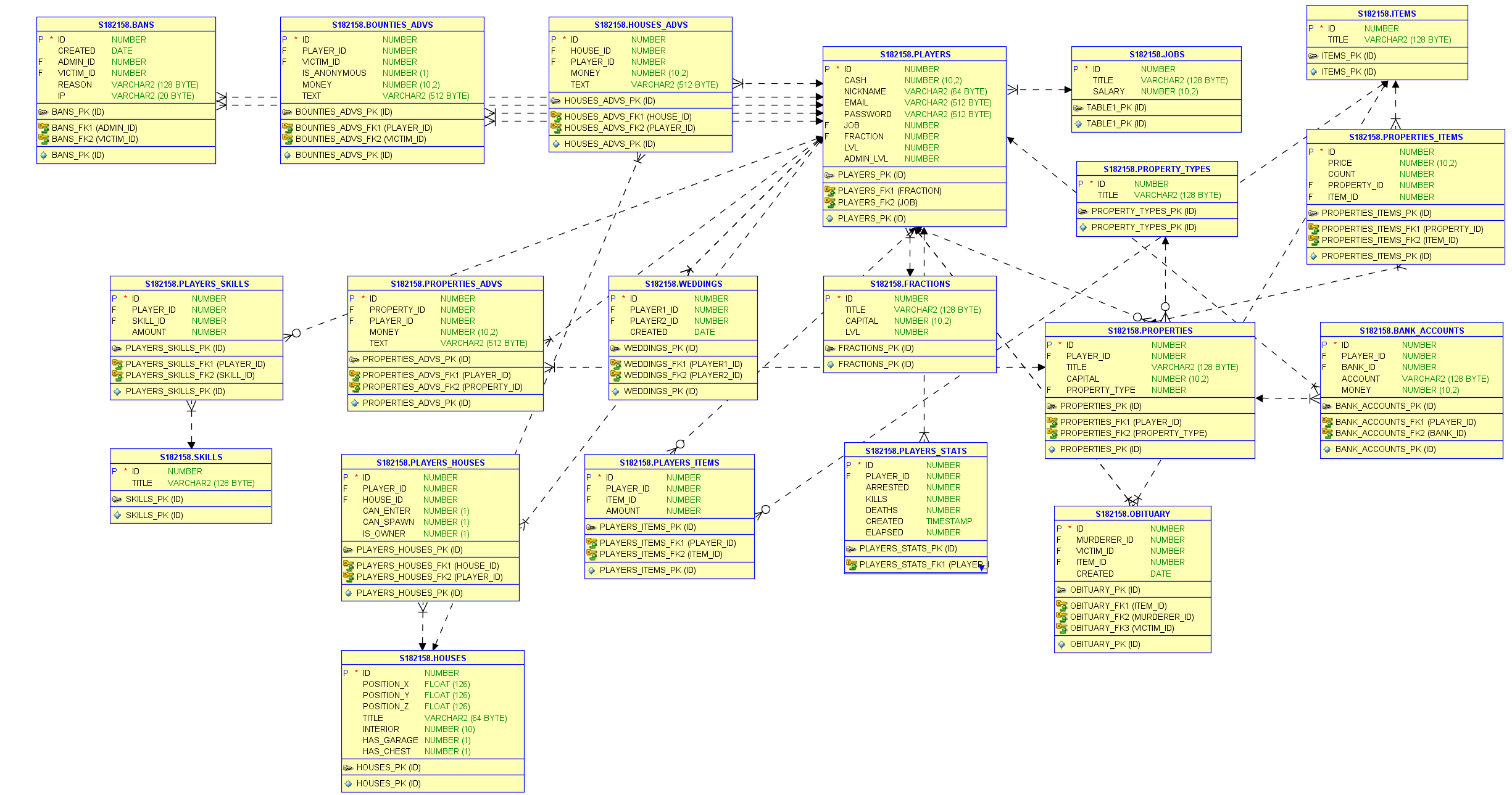 